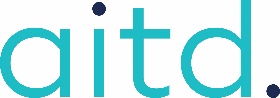 Australian Institute of Training and DevelopmentDivisional Council Election Nomination Form 2022-2023 Disclosure of Actual, Potential and Perceived Conflicts of InterestCouncil members have a responsibility to conduct themselves without conflict to the interests of AITD. A conflict of interest is a transaction or relationship which presents, or may present, a conflict between a council member’s obligations to AITD and their personal, business or other interests – please refer to the definitions below. All conflicts of interest are not necessarily prohibited or harmful to AITD; however, full disclosure of all actual, potential and perceived conflicts is required by all nominees for AITD divisional council.DefinitionsConflict of interest: An interest that may affect, or may appear reasonably likely to affect, the judgement or conduct of a council member, or may impair their independence or loyalty to the AITD. A conflict of interest can arise from gaining personal advantage or avoiding personal losses (financial or otherwise) and may not only involve the council member, but also their relatives, friends or business associates.Interest: Anything that can have an impact on an individual or a group.Pecuniary Interest: An interest that a council member has in a matter because of a reasonable likelihood or expectation of appreciable financial gain or loss to the council member or another person with whom the council member is associated.Perceived conflict of interest: Arises where a third party could form the view that a council member’s private interests could improperly influence their role on the council.Potential conflict of interest: Arises where a council member has private interests that could conflict with their responsibilities.Private interests: Includes not only a council member’s own personal, professional or business interests, but also those of their relativesCandidate InformationIn the event that an election is called, the following information will be published to assist members to select their preferred divisional council members. Please use this space as an opportunity to introduce yourself to members who may not know you and your involvement with AITD.I am located in: (e.g. city/town, region)I bring the following formal qualifications to the divisional council:I bring the following experience and skills to the divisional council: (max. 200 words)My ambitions and beliefs as an AITD divisional council member are: (max. 100 words)NameCompany/OrganisationPosition TitlePostal AddressEmailPhone NumberName of Organisation/ Company/Association/InterestDescription of your Involvement(e.g. member, employee, director, volunteer, committee member)Period of Association(e.g. 2015 – present)Nomination Consent and DeclarationI hereby nominate for a position on the Australian Institute of Training and Development (AITD) divisional council in the following division:    ACT           NSW           VIC/TAS        QLD/NT           SA           WAI declare that the information provided on this form is accurate and complete to the best of my knowledge. I understand that if I am re-elected as an AITD divisional council member, I am required to act in the best interests of AITD and its members at all times. I commit to ensuring I remain a financial member of AITD throughout the council term (1 September 2022 to 31 August 2023).Signed: ____________________________________________________ Date:_______________________ 